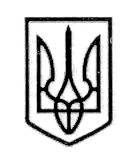                                                  УКРАЇНА                 СТОРОЖИНЕЦЬКА МІСЬКА РАДАЧЕРНІВЕЦЬКОГО  РАЙОНУЧЕРНІВЕЦЬКОЇ ОБЛАСТІХХХІІІ позачергова сесія VІІІ скликання                             Р  І  Ш  Е  Н  Н  Я   № 225-33/202322 вересня 2023 року                                                                           м. СторожинецьПро внесення змін до Програми організації безоплатного поховання військовослужбовців та учасників бойових дій, що загинули внаслідок військової агресії росії проти України по Сторожинецькій міській територіальній громаді на 2023 рік, затвердженої рішенням ХХІV позачергової сесії Сторожинецької міської ради VІІІ скликання № 222-24/2022 від 08.12.2022 р. (зі змінами) Керуючись законами України "Про місцеве самоврядування в Україні", "Про основи національного спротиву", "Про поховання та похоронну справу", постановами Кабінету Міністрів України від 11.03.2022 р. № 252 "Деякі питання формування та виконання місцевих бюджетів у період воєнного стану", від 28.10.2004 року № 1445 "Про затвердження Порядку проведення безоплатного поховання померлих (загиблих) осіб, які мають особливі заслуги та особливі трудові заслуги перед Батьківщиною, учасників бойових дій, постраждалих учасників Революції Гідності і осіб з інвалідністю внаслідок війни" та Указом Президента України від 24.02.2022 р. № 64/2022 "Про введення воєнного стану в Україні" (зі змінами), Бюджетним кодексом України, з метою забезпечення належного поховання військовослужбовців, що загинули внаслідок військової агресії росії проти України, міська  рада вирішила:1. Внести зміни до  Програми організації безоплатного поховання військовослужбовців та учасників бойових дій, що загинули внаслідок військової агресії росії проти України по Сторожинецькій міській територіальній громаді на 2023 рік, затвердженої рішенням ХХІV позачергової сесії Сторожинецької міської ради VІІІ скликання № 222-24/2021 від  08.12.2022 року (зі змінами, далі – Програма), та викласти розділи Програми 1, 3, 5 та 6 в новій редакції (Додаток 1, 2, 3, 4).  2. Фінансовому відділу Сторожинецької міської ради при формуванні міського бюджету на 2023 рік, передбачити фінансування витрат, пов’язаних з виконанням Програми.Продовження рішення ХХХІІІ позачергової сесії Сторожинецької міської ради VІІІ скликання від 22 вересня 2023 р. № 225 -33/20233. Відділу документообігу та контролю (М. БАЛАНЮК) забезпечити оприлюднення рішення на офіційному веб-сайті Сторожинецької міської ради Чернівецького району Чернівецької області.  4. Дане рішення набуває чинності з моменту оприлюднення. 5. Організацію виконання даного рішення покласти інспектора з питань надзвичайних ситуацій та цивільного захисту населення і території Сторожинецької міської ради (Д. МІСИКА).  6. Контроль за виконанням цього рішення покласти на першого заступника міського голови Ігоря БЕЛЕНЧУКА та постійну комісію з питань регламенту, депутатської діяльності, законності, правопорядку взаємодії з правоохоронними органами, протидії корупції, охорони прав, свобод законних інтересів громадян, інформованості населення  (Р. СУМАРЮК). Секретар Сторожинецької  міської  ради                                             Дмитро БОЙЧУК